Приложение № 2к постановлению администрациигорода Кемеровоот 22.12.2016 № 3269МБОУ «Лицей № 89»Пер. 1-й Тульский, 5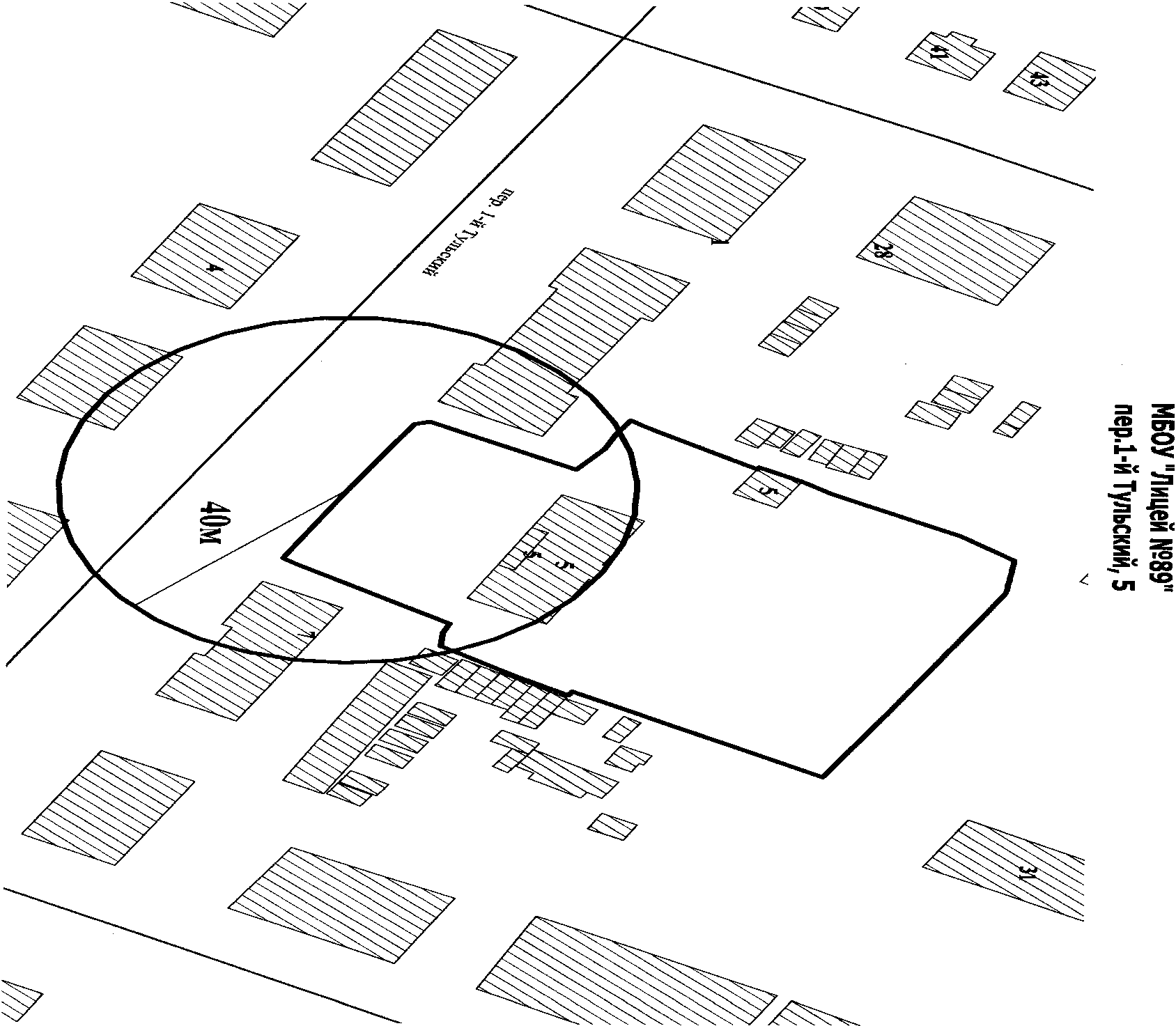 Начальник управления делами                                                       В.И. Вылегжанина